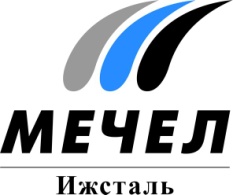  «ИЖСТАЛЬ» расширяЕт ассортимент продукцииИжевск, Россия – 09 октября 2017 г. – Завод «Ижсталь» (входит в Группу «Мечел») освоил технологию производства круглого металлопроката больших диаметров на стане 450. Это позволит увеличить объем среднемесячного производства на 4-5 тыс. тонн.Для освоения технологии специалисты «Ижстали» расширили возможности стана 450, предназначенного для выпуска круглого, квадратного и полосового проката из всего спектра выплавляемых заводом марок стали. На предприятии изготовили оснастку и инструмент, которые увеличили максимальный диаметр производимого на стане проката со 120 мм (допустимых согласно его паспортным данным) до 180 мм. Дополнительно для обработки проката большого диаметра в прокатном цехе установили правильную машину и линию финишной отделки. Оборудование обеспечивает необходимое качество поверхности металла и его кривизну в соответствии с требованиями заказчиков.Завод уже отгрузил почти 1 тыс. тонн проката диаметра 130-150 мм автомобилестроительным предприятиям. «Освоение данной технологии позволит оптимально загрузить производственные мощности завода», – прокомментировал управляющий директор ПАО «Ижсталь» Сергей Козеннов. ***ПАО «Ижсталь»Управление делами администрациии общественных отношенийАндрей ДюгуровТел.: +73412 910-801Моб.: +7912-440-35-78e-mail: dav@izhstal.ru ***ПАО «Ижсталь» занимает ведущие позиции среди российских производителей специальных марок стали, сплавов и нержавеющего проката. Выпускает сортовой и калиброванный прокат, холоднокатаную ленту, стальные фасонные профили высокой точности из конструкционных, инструментальных, быстрорежущих, нержавеющих марок стали. Система менеджмента качества имеет сертификат соответствия требованиям международного стандарта ISO 9001:2008. Предприятие входит в металлургический дивизион Группы «Мечел», находящийся  под управлением ООО «УК Мечел-Сталь».***«Мечел» — глобальная горнодобывающая и металлургическая компания. Продукция компании поставляется в Европу, Азию, Северную и Южную Америку, Африку. «Мечел» объединяет производителей угля, железной руды, стали, проката, ферросплавов, тепловой и электрической энергии. Все предприятия работают в единой производственной цепочке: от сырья до продукции с высокой добавленной стоимостью.